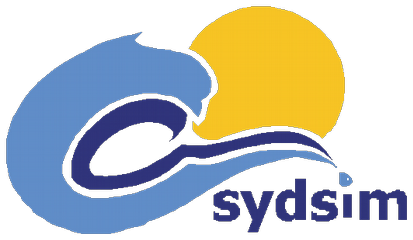 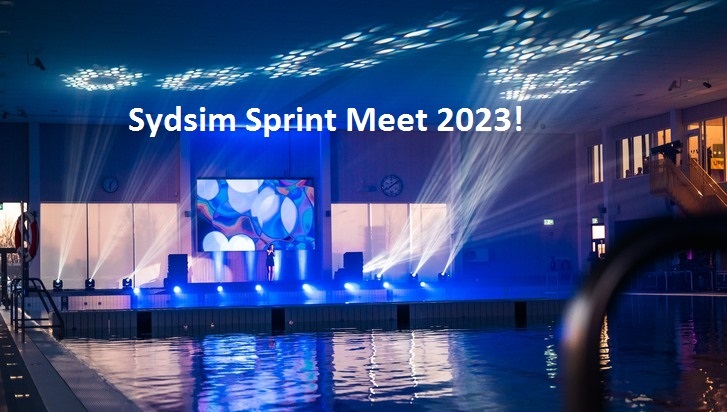 4-5 Februari 2023Vänligen läs igenom informationen i detta mailet noggrant TÄVLINGSPLATS         	Burlövsbadet, Arlöv Inomhusbassäng
50 m x 8 banor Helautomatisk tidtagning.
Tävlingen kommer att finnas på www.livetiming.seViktigt: Innan insim duschar alla TÄVLINGSTIDER	Lördag 4/2	Insim 07.45-08.45	Start 09.00 (Förväntat slut kl 13:30) 
					Insim 14.45-15.45	Start 16.00 (Förväntat slut kl 18)
			Söndag 5/2	Insim 07.45-08.45	Start 09.00 (Förvänat slut kl 13:10)
					Insim 14.45-15.45	Start 16.00 (Förväntat slut kl18)LEDARMÖTE               	Kommer hållas i Konferensrummet  lördagen 08:00TÄVLINGSKLASSER    	DAMER och HERRAR A 17 år o äldre
B 15-16 år
C 13-14 årGRENORDNING-  Se bilaga 1TÄVLINGSUTFORMNINGFörsöken simmas inte åldersindelat utan heaten är utifrån anmälningstider från alla åldersklasser. De 8 snabbaste tiderna från varje åldersklass tar sig vidare till final under eftermiddagen. Inmarsch till finalerna på eftermiddagen.SM-Poäng räkning gäller för uträkning av bästa klubb.Prisutdelning  på eftermiddagen: 3 grenar, prisutdelning, sen prisutdelning med 2 grenars förskjutning.PRISER			  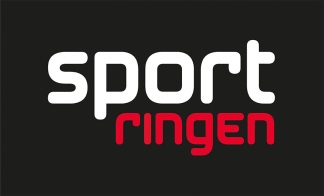 De tre första i varje gren erhåller pris Pris för bästa klubbPrestationspriser utdelas till bästa dam och herre oberoende av åldersklass och gren (enl. FINA-poäng). 
                             
STRYKNINGAR	Strykningar tas emot senast 20.00 fredag kväll och därefter senast ½ timme efter senast avslutat pass till försökspassen.  Strykningar till finalpasset görs till speakerbåset.
Vi använder oss av WinGrodan Sync, där tränarna själva gör strykningarna. Vid för sen avanmälan liksom vid tomma banor 
utgår en avgift på 150: -  STARTLISTOR/RESULTATLISTOR        Finns på livetimingTÄVLINGSBYRÅ (Återfinns i Cafeterian)Hämta/Lämna armband (Ange antal ledare kvinnliga/manliga- Borttappat armband debiteras med 100 kr)Heatlistor (1 per klubb- fler vid förfrågan)Frågor Lunchbiljetter till funktionärer (om man är funktionär båda passen) INFORMATION     Tävlingsledare:  Jonas Åström, Osby (0705-926226)Funktionärsansvarig: Mikael Bushow (0703-046163)Övriga upplyssningar:  Kansli@Sydsim.nuParkeringP-Skiva 4 timmars parkering på både gamla badets parkeringsplats och nya badets parkering. Om ni parkerar på gamla badets parkering parkera så att samtliga bilar kan ta sig ut.                                    
			  MAT                    Simklubben Sydsim erbjuder i samarbete med kryddhyllan på Burlövs Center 15 % rabatt på lunch till deltagande simmare. Uppge ”Sydsim”.Lunch Lördag: Lövbiff med potatisgratäng och chimichurri/bearnaise.Lunch Söndag: Ost och skinka fylld schnitzel med stekt potatis och rödvinssåsNi kan med fördel förbeställa maten för att undvika köer per telefon senast dagen innan 040 43 00 32.TRÄNARFIKAFinns i konferensrummet på ovanplan PUBLIKGå in genom hänvisad ingångTar av sig skorna/byter om till inomskorFUNKTIONÄRERFunktionärsmöte 45min innan respektive pass.Funktionärer som ställer upp båda pass erhåller lunchbiljett på Kryddhyllan.Har du som förälder möjlighet att ställa upp som funktionär uppskattar vi det. Kontakta Funktionärsansvarig är Mikael Bushow: 0703-046163.ANNATVi ansvar ej för värdesakerDeltagare & Publik får ej föra in glasföremål i simhallenVi duschar innan insim Bilaga 1.GRENORDNINGLördag  Pass 1                                              		Söndag Pass 3Lördag  Final Pass  2                                 		 Söndag Final Pass 41200m Frisim Damer11200m Medley Damer2200m Frisim Herrar12200m Medley Herrar350m Bröstsim Damer1350m Ryggsim Damer450m Bröstsim Herrar1450m Ryggsim Herrar5100m Ryggsim Damer15100m Frisim Damer6100m Ryggsim Herrar16100m Frisim Herrar750m Frisim Damer1750m Fjärilsim Damer850m Frisim Herrar1850m Fjärilsim Herrar9100m Fjärilsim Damer19100m Bröstsim Damer10100m Fjärilsim Herrar20100m Bröstsim Herrar1200m Frisim Damer11200m Medley Damer2200m Frisim Herrar12200m Medley Herrar350m Bröstsim Damer1350m Ryggsim Damer450m Bröstsim Herrar1450m Ryggsim Herrar5100m Ryggsim Damer15100m Frisim Damer6100m Ryggsim Herrar16100m Frisim Herrar750m Frisim Damer1750m Fjärilsim Damer850m Frisim Herrar1850m Fjärilsim Herrar9100m Fjärilsim Damer19100m Bröstsim Damer10100m Fjärilsim Herrar20100m Bröstsim Herrar